Collisions: Conservation of MomentumName: ____________________________________________________Period: _______ Date: ________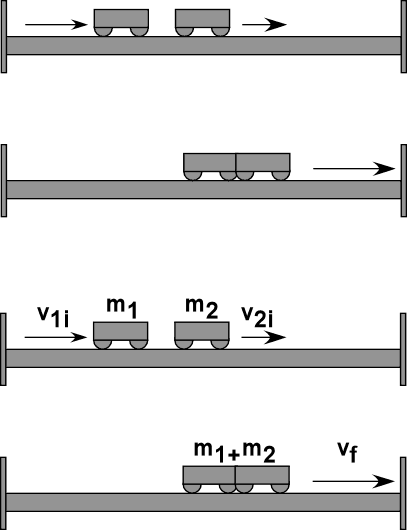 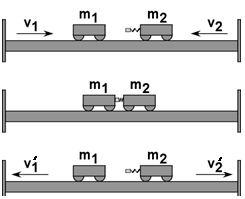 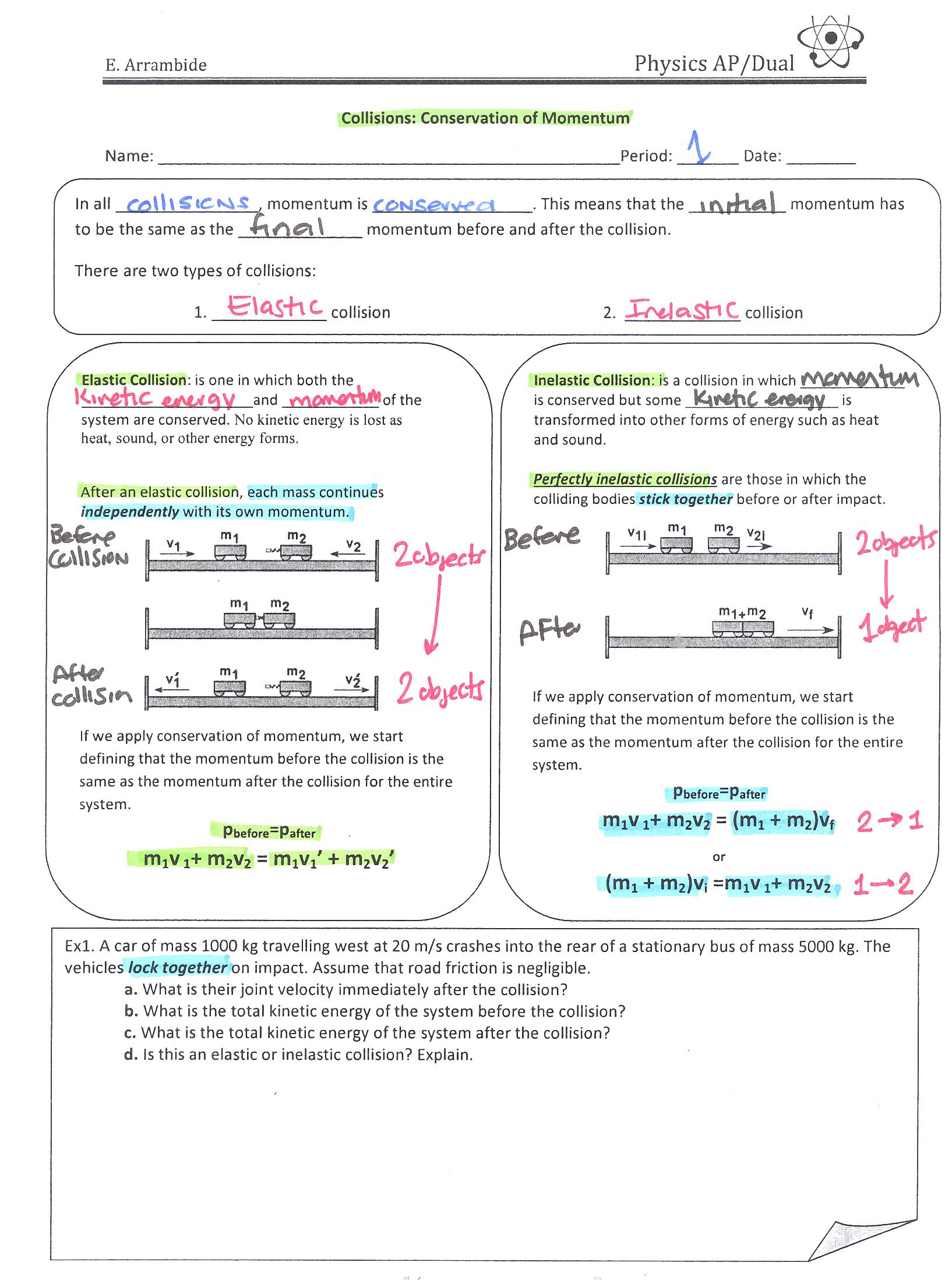 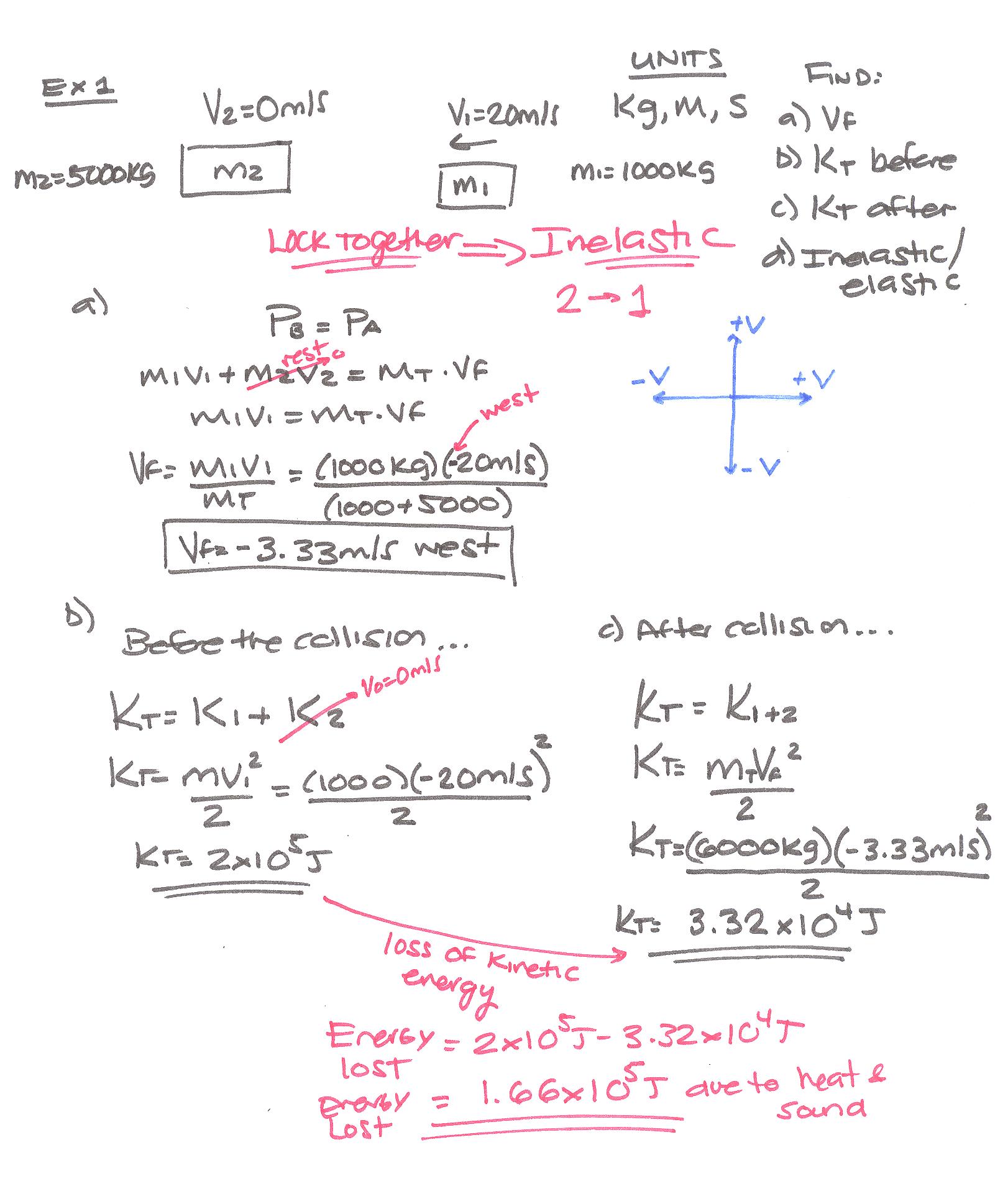 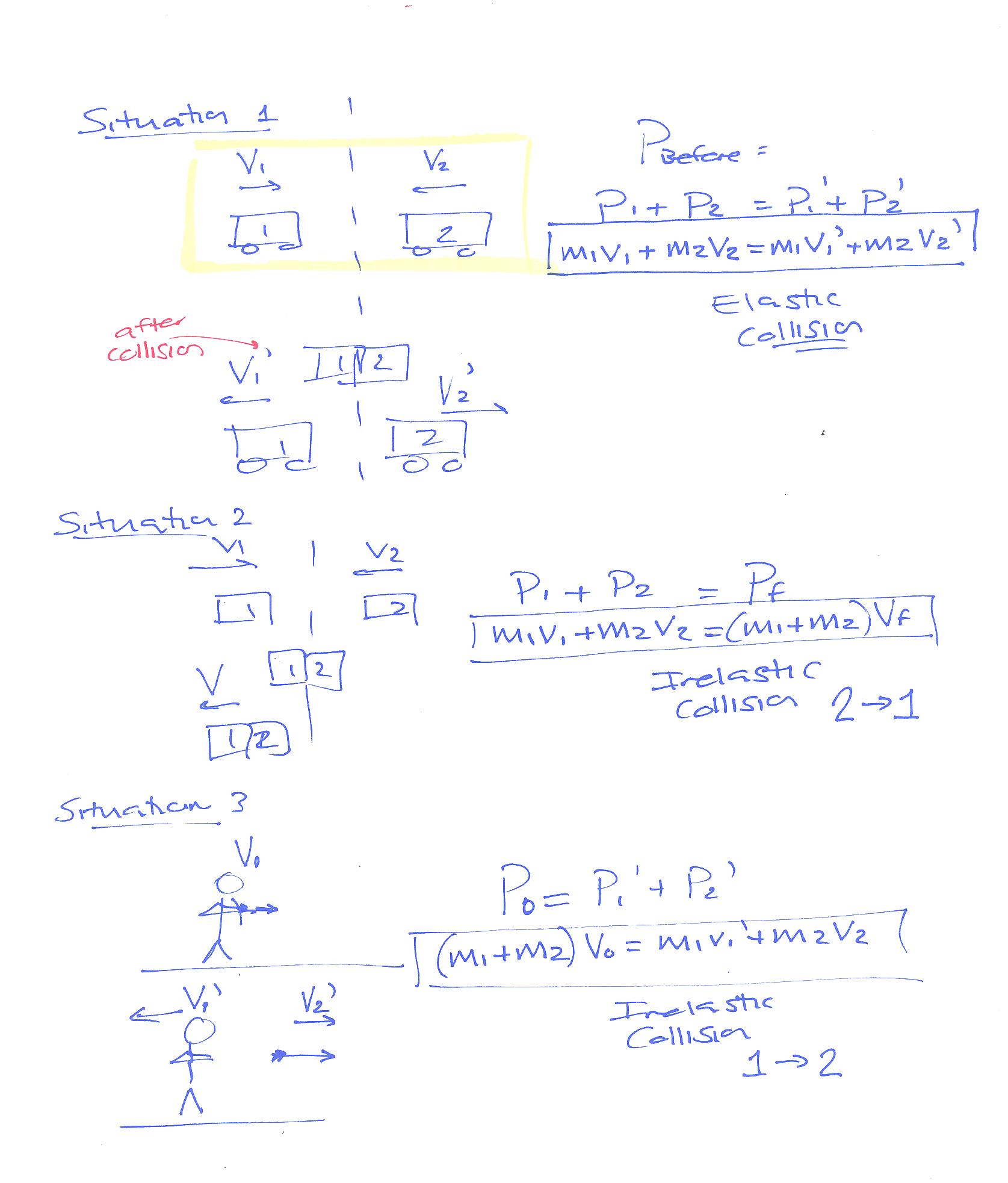 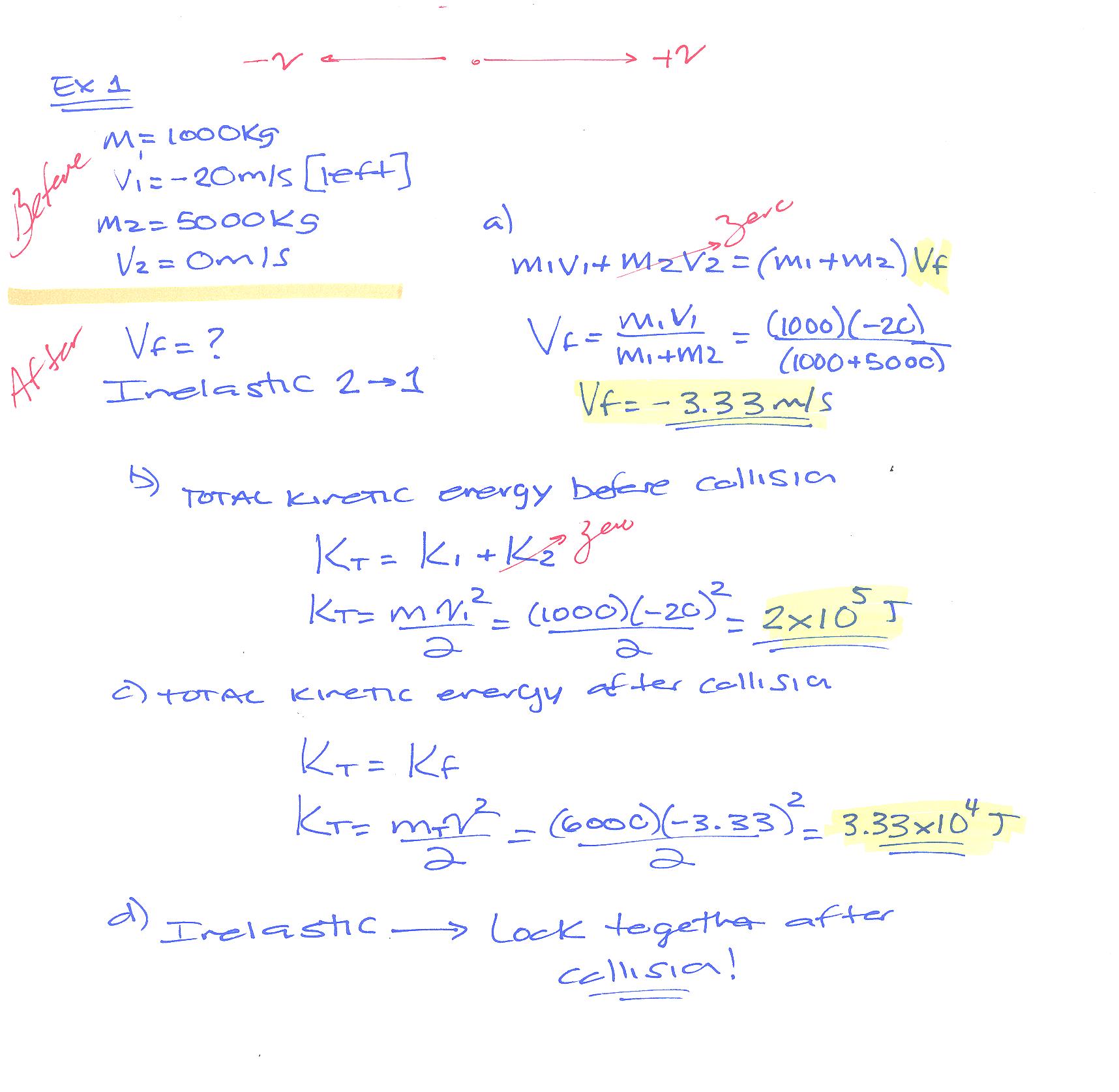 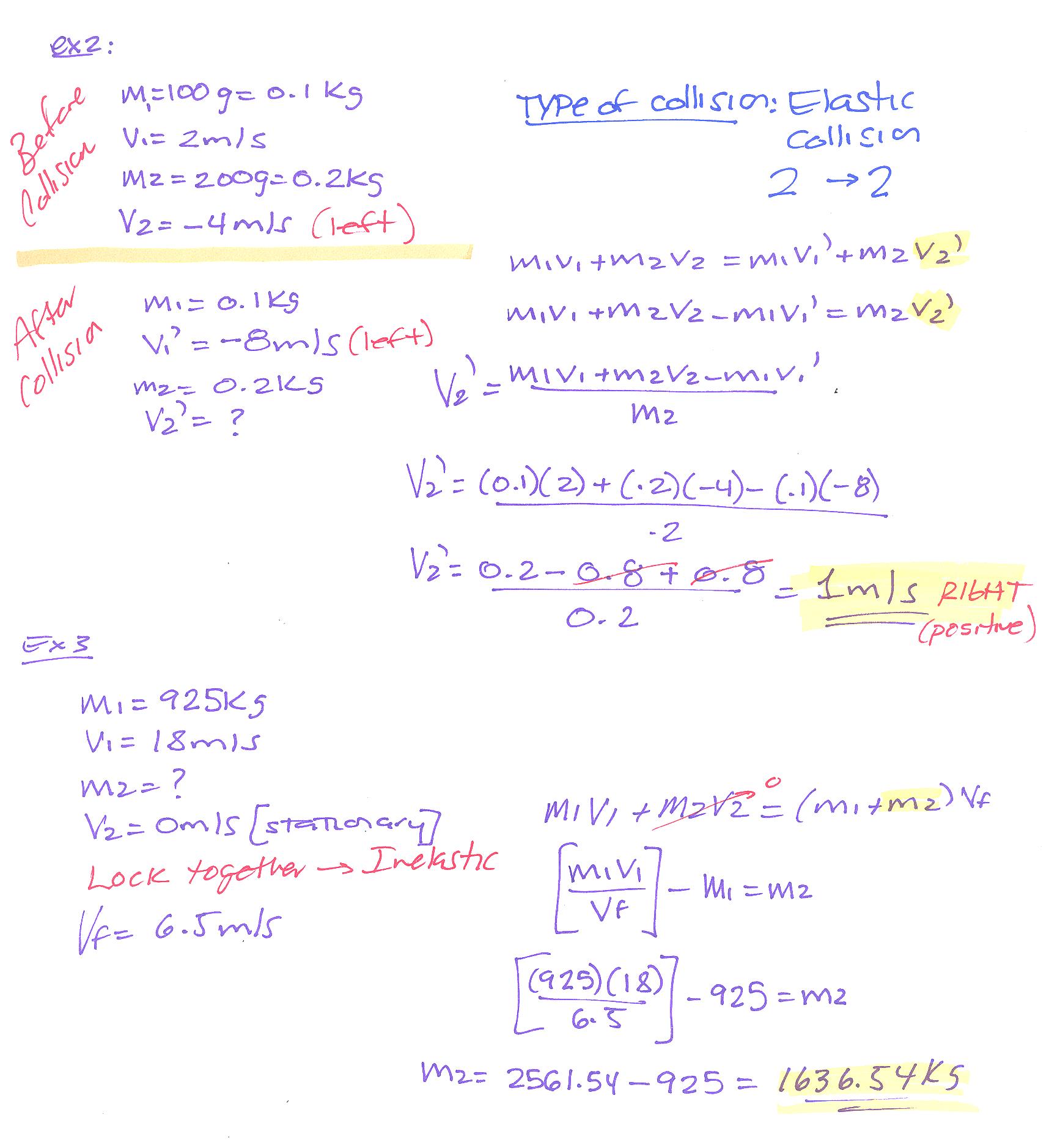 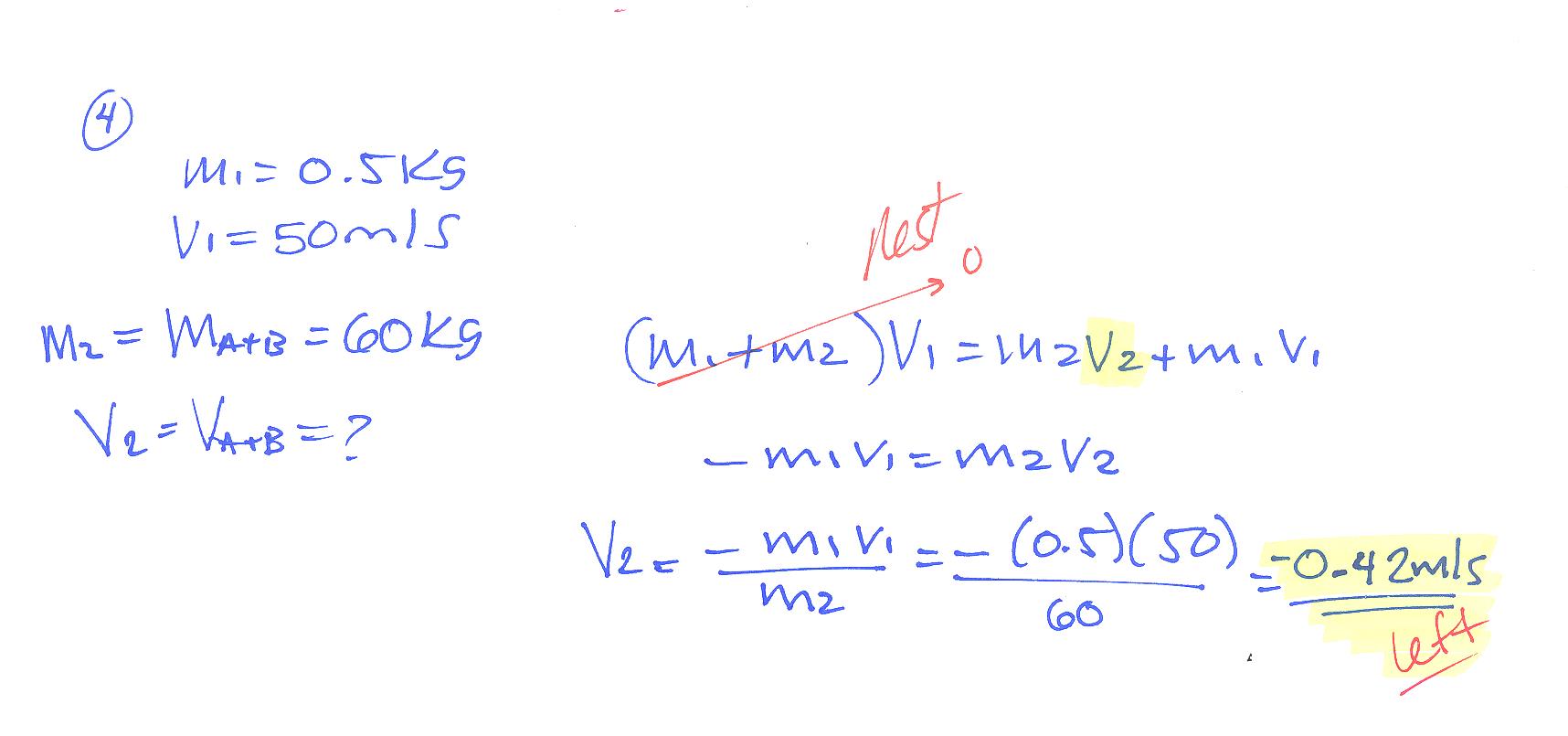 